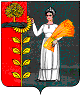 АДМИНИСТРАЦИЯ СЕЛЬСКОГО ПОСЕЛЕНИЯ ДУРОВСКИЙ СЕЛЬСОВЕТ ДОБРИНСКОГО МУНИЦИПАЛЬНОГО РАЙОНА ЛИПЕЦКОЙ ОБЛАСТИПОСТАНОВЛЕНИЕ25.04. 2018                            с. Дурово                                     № 42Об утверждении Порядка составленияпроекта бюджета сельского поселения Дуровский сельсовет Добринскогомуниципального района на 2019 год ина плановый период 2020 и 2021 годовВ соответствии с решением Совета депутатов сельского поселения Дуровский сельсовет от 24.12.2010 года  № 36-рс «О принятии Положения «О бюджетном процессе сельского поселения Дуровский сельсовет Добринского муниципального района Липецкой  области» (с изменениями, внесенными решениями №74-рс от 16.12.2011, №91-рс от 16.04.2012, №124-рс от 15.02.2013, №136-рс от 05.08.2013, №143б-рс от 13.09.2013, №145-рс от 10.10.2013, №170а-рс от 08.04.2014, №172-рс от 07.05.2014, №186-рс от 10.11.2014, №10-рс от 27.10.2015, №48-рс от 05.07.2016, №85-рс от 08.08.2017, №100-рс от 22.11.2017), руководствуясь Уставом сельского поселения Дуровский сельсовет, администрация сельского поселения Дуровский сельсовет  ПОСТАНОВЛЯЕТ:1. Утвердить Порядок составления проекта бюджета сельского поселения Дуровский сельсовет Добринского муниципального района  на 2019 год и на плановый период 2020 и 2021 годов  (прилагается).2. Старшему специалисту 1 разряда в срок до 01 июля обеспечить представление информации от главных администраторов доходов бюджетов, для формирования проекта местного бюджета на 2019 год и на плановый период 2020 и 2021 годов согласно приложению.3. Возложить персональную ответственность за своевременное представление материалов к проекту местного бюджета на 2019 год и на плановый период 2020 и 2021 годов на главу администрации сельского поселения Дуровский сельсовет. Глава администрации  сельского поселения Дуровский сельсовет                         С.В. ХодяковУтвержденпостановлением администрациисельского поселения Дуровский сельсовет№ 42 от 25.04.2018 годаПОРЯДОКсоставления  проекта  бюджета сельского поселения Дуровский сельсовет Добринского муниципального района на 2019 год и  на плановый период 2020 и 2021 годов1. Администрация сельского поселения:до 20 июля:разрабатывает прогноз поступлений доходов в бюджет сельского поселения на 2019 год и плановый период 2020 и 2021 годов (далее – на 2019 год и плановый период);до 05 августа:осуществляет расчеты объема бюджетных ассигнований местного бюджета, на исполнение действующих и принимаемых расходных обязательств;до 01 сентября:доводит до субъектов бюджетного планирования предельные объемы бюджетных ассигнований на 2019 год и плановый период;разрабатывает проекты программ муниципальных заимствований и муниципальных гарантий  местного бюджета на 2019 год и плановый период;представляет основные характеристики проекта местного бюджета на 2019 год и плановый период на рассмотрение главе администрации сельского поселения.до 10 сентября:рассматривает несогласованные вопросы по бюджету с субъектами бюджетного планирования;2. Субъекты бюджетного планирования представляют в администрацию сельского поселения:до 01 августа:реестры действующих расходных обязательств на 2019 год и плановый период;проекты нормативных правовых актов, предусматривающих установление новых расходных обязательств на 2019 год и плановый период;обоснование потребности в бюджетных ассигнованиях по действующим и принимаемым расходным обязательствам на 2019 год и плановый период с выделением объемов средств, необходимых для выполнения условий софинансирования расходных обязательств с областным бюджетом;до 01 октября:распределение предельного объема бюджетных ассигнований местного бюджета на 2019 год и плановый период по целевым статьям (муниципальным программам  и непрограммным направлениям деятельности), группам видов расходов, разделам, подразделам классификации расходов бюджетов;прогноз поступления доходов от предпринимательской и иной приносящей доход деятельности бюджетных  и автономных учреждений сельского поселения в разрезе видов платной деятельности и направления их расходования;3. Администрация  сельского поселения рассматривает:до 15 сентября:     основные характеристики проекта местного бюджета на 2019 год и плановый период;до 15 ноября: рассматривает проект решения «О бюджете сельского поселения на 2019 год и на плановый период 2020 и 2021 годов" и вносит его в Совет депутатов сельского поселения».Приложениек постановлению администрациисельского поселения Дуровский сельсовет№ 42 от 25.04.2018 годаИНФОРМАЦИЯпредставляемая главными администраторами доходов бюджета сельского поселения, в администрацию сельского поселения для формирования проекта местного  бюджета на 2019 год и на плановый период 2020 и 2021 годов№ п/пНаименование информацииПериодыИсполнители1.Прогноз налогов, администрируемых налоговыми органами2019, 2020, 2021
годыМИФНС России №1 по липецкой области2.Прогноз социально-экономического
развития сельского поселения            2019, 2020, 2021
годыОтдел экономики администрации Добринского муниципального района3.Прогноз фонда заработной платы  по сельскому поселению           2019, 2020, 2021
годы4.Оценка фонда заработной платы  по сельскому поселению                     2018 год5.Прогноз поступления арендной  платы за землю после разграничения государственной   
собственности на землю с соответствующими обоснованиями   с учетом земель, находящихся в собственности сельского поселения              2019, 2020, 2021
годыАдминистрация сельского поселения6.Оценка поступления арендной платы за землю после разграничения государственной   
собственности на землю с соответствующими обоснованиями   с учетом земель, находящихся в собственности сельского поселения              2018 год7.Прогноз поступлений от продажи земельных участков, находящихся в муниципальной    собственности.             2019, 2020, 2021
годы8.Оценка поступлений от продажи земельных участков, находящихся в  муниципальной    собственности.             2018 год9. Прогноз доходов от перечисления части прибыли  муниципальных унитарных предприятий, остающейся после уплаты налогов и обязательных платежей2019, 2020, 2021
годыАдминистрация сельского поселения10. Прогноз доходов от сдачи в аренду имущества, находящегося в оперативном управлении органов местного самоуправления и созданных ими учреждений (за исключением имущества бюджетных и автономных учреждений) 2019, 2020, 2021
годыАдминистрация сельского поселения11. Оценка доходов от сдачи в аренду имущества, находящегося в оперативном управлении органов местного самоуправления   и созданных ими учреждений (за исключением имущества бюджетных и автономных учреждений) 2018 годАдминистрация сельского поселения12. Прогноз доходов от сдачи в аренду имущества, составляющего  казну сельского поселения (за исключением земельных участков) 2019, 2020, 2021
годыАдминистрация сельского поселения13.Оценка доходов от сдачи в аренду имущества, составляющего  казну поселения (за исключением земельных участков) 2018 годАдминистрация сельского поселения14. Прогноз доходов от реализации имущества, находящегося в оперативном управлении учреждений, находящихся в ведении органов местного самоуправления поселений (за исключением имущества  бюджетных и автономных учреждений), в части реализации основных средств по указанному имуществу 2019, 2020, 2021
годыАдминистрация сельского поселения15.Оценка  доходов от реализации имущества, находящегося в оперативном управлении учреждений, находящихся в ведении  органов местного самоуправления поселений (за исключением имущества бюджетных и автономных учреждений), в части реализации основных средств по указанному имуществу 2018 годАдминистрация сельского поселения16.Прогноз доходов от реализации имущества, находящегося в оперативном управлении учреждений,  находящихся в ведении органов местного самоуправления поселений (за исключением имущества  бюджетных и автономных учреждений), в части реализации материальных запасов по указанному 2019, 2020, 2021
годыАдминистрация сельского поселения17.Оценка доходов от реализации имущества, находящегося в оперативном управлении учреждений,  находящихся в ведении  органов местного самоуправления поселений (за исключением имущества  бюджетных и автономных учреждений), в части реализации материальных запасов по указанному имуществу 2018 годАдминистрация сельского поселения18. Прогноз доходов от реализации иного имущества, находящегося в собственности поселений (за исключением имущества бюджетных и автономных учреждений, а также имущества  муниципальных унитарных предприятий, в т.ч. казенных) в части реализации основных средств  по указанному имуществу 2019, 2020, 2021
годыАдминистрация сельского поселения19. Оценка доходов от реализации иного имущества, находящегося в собственности поселений (за исключением имущества бюджетных и автономных учреждений, а также имущества муниципальных унитарных предприятий, в т.ч. казенных) в части реализации основных средств  по указанному имуществу 2018 годАдминистрация сельского поселения20. Прогноз доходов от реализации иного имущества, находящегося в собственности  поселений (за исключением имущества бюджетных и автономных учреждений, а также имущества  муниципальных унитарных предприятий, в т.ч. казенных) в части реализации материальных запасов по указанному имуществу 2019, 2020, 2021
годыАдминистрация сельского поселения21. Оценка доходов от реализации иного имущества, находящегося в собственности поселений (за исключением имущества бюджетных и автономных учреждений, а также имущества государственных унитарных предприятий, в т.ч. казенных) в части реализации материальных запасов по указанному имуществу 2018 годАдминистрация сельского поселения22.Прогноз доходов от реализации недвижимого имущества бюджетных, автономных учреждений, находящегося в собственности  муниципального  поселения, в части реализации основных 2019, 2020, 2021
годыАдминистрация сельского поселения23.Оценка доходов от реализации недвижимого имущества бюджетных, автономных учреждений, находящегося в собственности  муниципального  поселения. в части реализации основных средств в 2018 годАдминистрация сельского поселения24. Перечень муниципального имущества, планируемого к приватизации (с указанием наименования имущества, сроков приватизации и предполагаемой цены продажи)    2019, 2020, 2021
годыАдминистрация сельского поселения